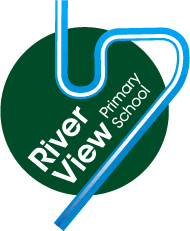 Year groupArtists Art MovementKey ArtworkOutcomeEYFSExplore, Experiment and Represent IdeasKOJackson PollockAbstract ArtSummertime number 9A (1948)Splatter painting EYFSExplore, Experiment and Represent IdeasKOHenri MatisseAbstract ArtThe Snail (1953)Cut-paper collageEYFSExplore, Experiment and Represent IdeasKOClaude MonetImpressionismThe Water-Lily Pond (1899)Impressionist sponge paintingEYFSExplore, Experiment and Represent IdeasKOAndy GoldsworthySculpture and photographyMagical LandNature collage/sculptureYear 1Abstract Art KOPiet MondrianAbstract ArtComposition C (No.III) with Red, Yellow and Blue (1937)Primary colour wheelAbstract paintingYear 1Abstract Art KOWassily KandinskyAbstract ArtSquares with Concentric Circles (1913)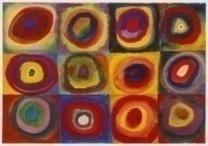 Secondary colour mixing chartSalt/air dough geometric tilesYear 1Abstract Art KOPaul KleeAbstract ArtRed Bridge (1928)Castle in the Sun (1928)2-D shape collageBlock printYear 2Pop ArtKOAndy Warhol Pop ArtFlowers (1970) Pop Art poly printYear 2Pop ArtKOKeith HaringPop ArtUntitled (1987)Tableau imageChalk drawingYear 2Pop ArtKODavid HockneyPop Art Going Up Garrowby Hill (2000)Mixed media Pop Art landscapeYear 3Vivid ArtworkKOSteven BrownModern ArtMcCoopaper/mixed-media collageYear 3Vivid ArtworkKOAntoni GaudiArchitecturePark GüellCut-paper mosaicYear 3Vivid ArtworkKOVincent van GoghPost-Impressionism Starry Night (1889)Post-Impressionist impasto paintingYear 4Influential ArtistsKOPablo PicassoCubismWoman in Beret and Checked Dress (1937)The Weeping Woman (1937)Cubist portraitCubist clay sculptureYear 4Influential ArtistsKOBarbara Hepworth Abstract SculptureThe Family of a Man (1970)Abstract soap sculptureYear 4Influential ArtistsKOClarice CliffArt DecoClarice Cliff CollectionsArt Deco surface designYear 5Landscapes and FiguresKOAlberto GiacomettiSurrealist sculptureMan Pointing (1947)Modroc sculptureYear 5Landscapes and FiguresKOL.S. LowryNaïve ArtComing from the Mill (1930)Urban landscape sketchUrban landscape paintingYear 5Landscapes and FiguresKOGeorgia O’KeeffeRealism Rust Red Hills (1930)Rural landscape sketchSoft pastel rural landscapeYear 6Freedom of ExpressionKOWilliam MorrisThe Arts and Crafts MovementStrawberry Thief (1883)Surface design lino printYear 6Freedom of ExpressionKOWassily KandinskyAbstract ArtComposition VIII (1923)Geometric abstract sketchGeometric abstract compositionYear 6Freedom of ExpressionKOFriedensreich HundertwasserPolitical ArtMan Find in Zahala (1975)Batik surface design